Как же проходит тестирование?- Каждой группе будет назначена своя дата и время прохождения тестирования;-Тестирование проводится с помощью автоматизированной системы дистанционного анкетирования в режиме он-лайн;- Оформляется информированное согласие, что вы прослушали информацию и понимаете, как проходит тест;- Каждый получит персональный логин/пароль для входа на сайт. Тестирование анонимное, поэтому фамилия, имя не указываются.- При прохождении теста вам будет предъявлена серия утверждений. Оценивая каждое из них, не тратьте слишком много времени на раздумья.- Стоит отвечать искренне, иначе ваши ответы будут распознаны как недостоверные.- После завершения теста студент при желании сможет увидеть на экране свой результат.#CделайПравильныйВыбор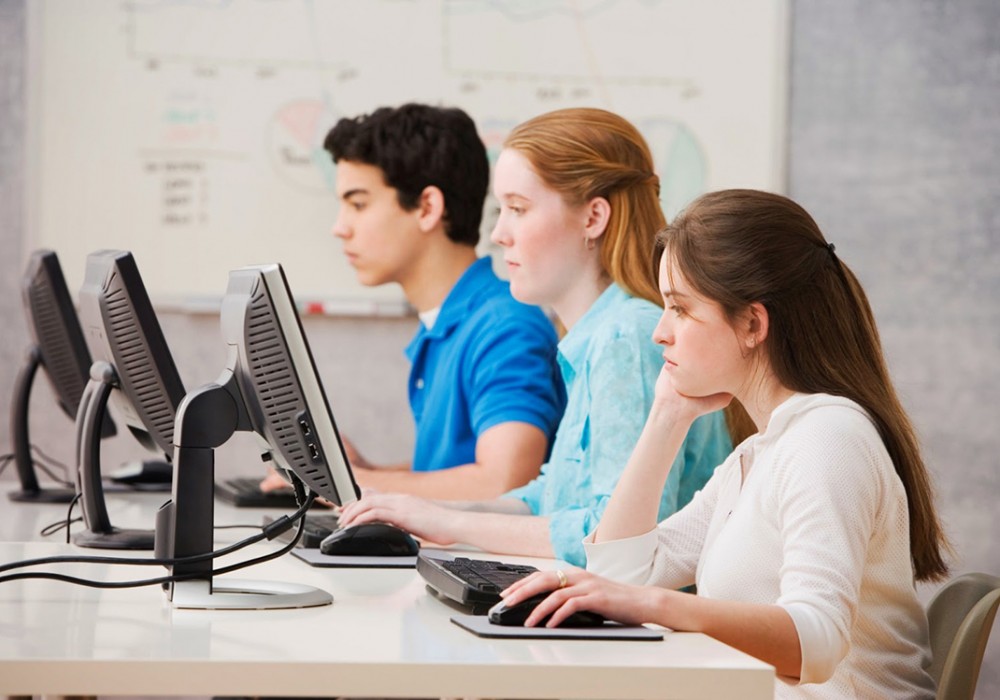 Что нужно знать о социально-психологическом тестировании студентам? Легитимность!Тестирование проводится на всей территории РФ в различных образовательных учреждениях с 2014 года.Конфиденциальность! Все результаты теста формируются по группам, техникуму и не требуется указания персональных данных.Актуальность!Это отличная возможность получить представление о своей психологической устойчивости для самосовершенствования. 